GOBIERNO MUNICIPAL EL SALTO, JALISCO 2018-2021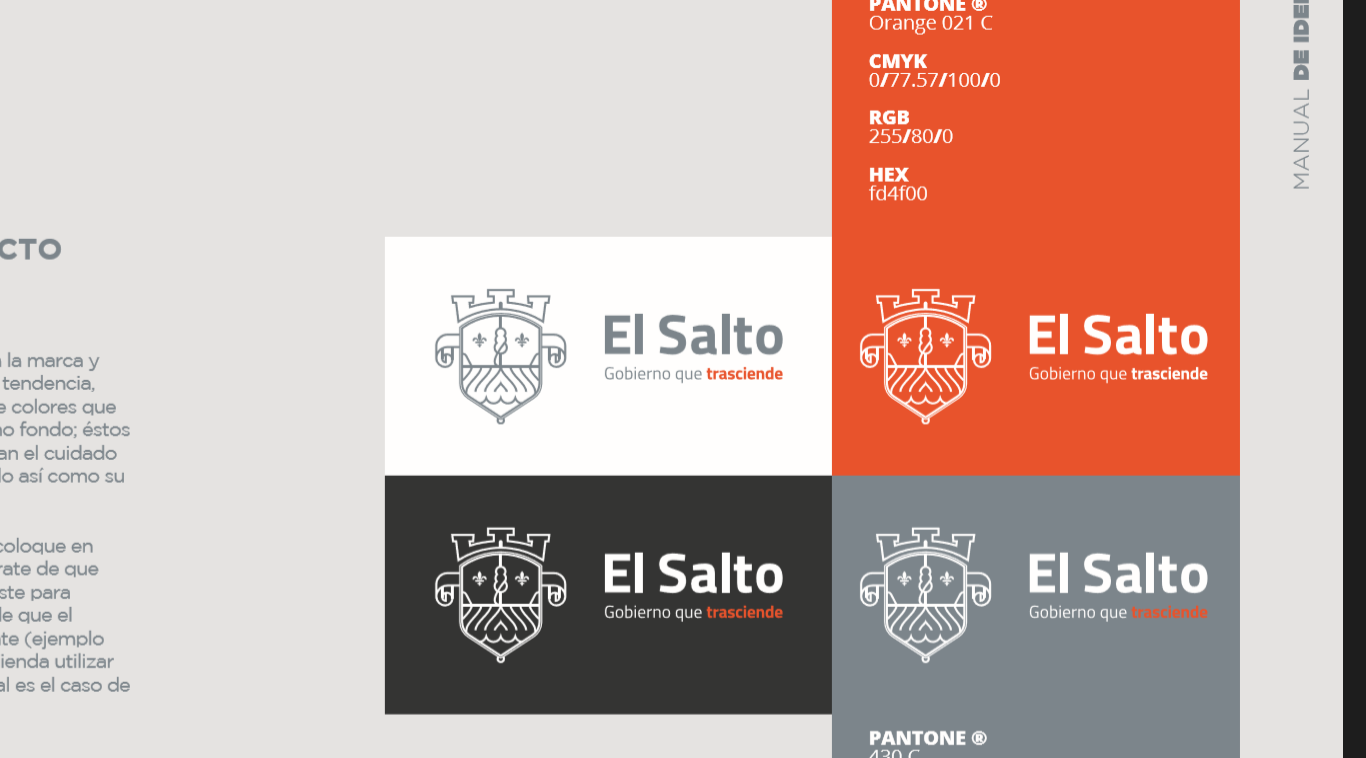 INFORME DE ACTIVIDADES DE ABRIL 2020DIRECCIÓN OBRAS PÚBLICAS Y DESARROLLO URBANOACTIVIDADESRESULTADOAtenciones Ciudadana 360 atención ciudadanaLicencia de construcción8 ingresosPeticiones de obras50 peticionesDictamen4 uso de suelo, 3 trazos, usos y destinosObras en proceso3 obras en proceso